                                                     Контроль говорения №3Выберите фотографию и опишите человека на ней. У вас должен получиться связный рассказ 15 предложенийПлан ответа поможет вам:— the place— the action— the person's appearance— whether you like the picture or not— whyStart with: “I’d like to describe picture № ... . The picture shows …”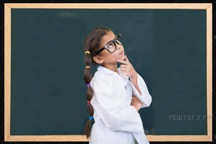 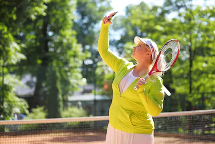 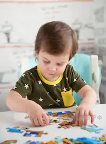 Photo 1Photo 2Photo 3